Kleintierzuchtverein Bechhofen und Umgebung eV.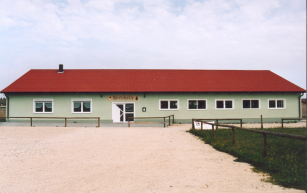 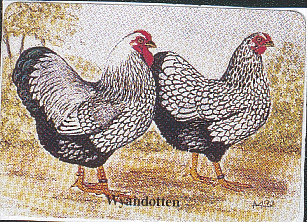   Einladung        www.ktzv-bechhofen.deFreitag, 08.02.2019 Beginn: 20.00 UhrStartgeld:  9,00 Euro                            und weitere Fleischpreise                                Alle Teilnehmer erhalten einen Preis                                                 Rottnersdorf  3